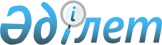 Об утверждении перечня медицинской помощи в системе обязательного социального медицинского страхованияПостановление Правительства Республики Казахстан от 20 июня 2019 года № 421.      Примечание РЦПИ!Вводится в действие с 01.01.2020.       В соответствии с подпунктом 1) статьи 10 Закона Республики Казахстан от 16 ноября 2015 года "Об обязательном социальном медицинском страховании" Правительство Республики Казахстан ПОСТАНОВЛЯЕТ:       1. Утвердить прилагаемый перечень медицинской помощи в системе обязательного социального медицинского страхования.      2. Настоящее постановление вводится в действие с 1 января 2020 года и подлежит официальному опубликованию. Перечень медицинской помощи в системе обязательного социального медицинского страхования       Сноска. Перечень в редакции постановления Правительства РК от 16.10.2020 № 673 (вводится в действие по истечении десяти календарных дней после дня его первого официального опубликования).      В медицинскую помощь в системе обязательного социального медицинского страхования входят:      1. Специализированная медицинская помощь в амбулаторных условиях:      1) профилактические медицинские осмотры в порядке и с периодичностью, определенным уполномоченным органом, за исключением профилактических осмотров в рамках гарантированного объема бесплатной медицинской помощи (далее – ГОБМП);      2) прием и консультации профильными специалистами, а также услуги мобильной бригады на дому при заболеваниях, вызывающих ухудшение эпидемиологической ситуации в стране и в случаях подозрения на них;      3) динамическое наблюдение профильными специалистами лиц с хроническими заболеваниями в порядке и с периодичностью, которые установлены уполномоченным органом;      4) оказание стоматологической помощи в экстренной и плановой форме отдельным категориям населения по перечню, утвержденному уполномоченным органом;      5) диагностические услуги, в том числе лабораторная диагностика;      6) процедуры и манипуляции по перечню, определяемому уполномоченным органом.       2. Специализированная, в том числе высокотехнологичная, медицинская помощь в стационарозамещающих условиях (за исключением случаев лечения заболеваний в рамках ГОБМП); а также услуги стационара на дому при заболеваниях, вызывающих ухудшение эпидемиологической ситуации в стране и в случаях подозрения на них.       3. Специализированная, в том числе высокотехнологичная, медицинская помощь в стационарных условиях:      1) в плановой форме, за исключением случаев лечения заболеваний в рамках ГОБМП;      2) в экстренной форме, в том числе проведение лечебно-диагностических мероприятий в приемном отделении круглосуточного стационара, за исключением случаев лечения заболеваний в рамках ГОБМП.      4. Медицинская реабилитация в порядке и по перечню заболеваний, определяемых уполномоченным органом.      5. Патологоанатомическая диагностика при оказании специализированной медицинской помощи в амбулаторных, стационарозамещающих и стационарных условиях.      6. Подготовка посмертного донора к изъятию органов (частей органов) и (или) тканей (частей ткани), изъятие, консервация, заготовка, хранение, транспортировка органов (частей органов) и (или) тканей (частей ткани) в порядке и по перечню заболеваний, определяемых уполномоченным органом.      7. Обеспечение лекарственными средствами, медицинскими изделиями, специализированными лечебными продуктами, иммунобиологическими препаратами при оказании:      1) специализированной, в том числе высокотехнологичной, медицинской помощи в стационарных и стационарозамещающих условиях в соответствии с лекарственными формулярами организаций здравоохранения;      2) первичной медико-санитарной и специализированной медицинской помощи в амбулаторных условиях в соответствии с утверждаемым уполномоченным органом перечнем лекарственных средств, медицинских изделий для отдельных категорий граждан с определенными заболеваниями (состояниями).© 2012. РГП на ПХВ «Институт законодательства и правовой информации Республики Казахстан» Министерства юстиции Республики Казахстан      Премьер-МинистрРеспублики Казахстан       Премьер-МинистрРеспублики Казахстан А. МаминУтвержден
постановлением Правительства
Республики Казахстан
от 20 июня 2019 года № 421Утвержден
постановлением Правительства
Республики Казахстан
от 20 июня 2019 года № 421